г. Уссурийск	В соответствии с Федеральным законом от 06 октября 2003 года                № 131-ФЗ «Об общих принципах организации местного самоуправления в Российской Федерации», Приказом от 21 марта 2023 года № 147/23 Федеральной Антимонопольной службы  «О порядке проведения конкурсов или аукционов на право заключения договоров аренды, договоров безвозмездного пользования, договоров доверительного управления имуществом, иных договоров, предусматривающих переход прав в отношении государственного или муниципального имущества, и перечне видов имущества, в отношении которого заключение указанных договоров может осуществляться путем проведения торгов в форме конкурса», Уставом Уссурийского городского округа, Дума Уссурийского городского округаРЕШИЛА:	1. Внести в решение Думы Уссурийского городского округа                            от 27 февраля 2018 года № 766-НПА «О порядке передачи в доверительное управление муниципального имущества, находящегося в казне Уссурийского городского округа» (далее - решение) следующие изменения: в Порядке передачи в доверительное управление муниципального имущества, находящегося в казне Уссурийского городского округа», утвержденного решением (далее Порядок):а) в разделе 3 Порядка:в пункте 7 слова «от 10 февраля 2010 года № 67 "О порядке проведения конкурсов или аукционов на право заключения договоров аренды, договоров безвозмездного пользования, договоров доверительного управления имуществом, иных договоров, предусматривающих переход прав владения и (или) пользования в отношении государственного или муниципального имущества, и перечне видов имущества, в отношении которого заключение указанных договоров может осуществляться путем проведения торгов в форме конкурса» заменить словами  «от 21 марта 2023 года № 147/23 "О  порядке проведения конкурсов или аукционов на право заключения договоров аренды, договоров безвозмездного пользования, договоров доверительного управления имуществом, иных договоров, предусматривающих переход прав в отношении государственного или муниципального имущества, и перечне видов имущества, в отношении которого заключение указанных договоров может осуществляться путем проведения торгов в форме конкурса»;   в пункте 9 слова «пунктами 29, 103» заменить словами «пунктами 33, 87»; в пункте 10 слова «пунктами 51, 52, 114» заменить словами «пунктами 51, 52, 53, 102, 103».2. Опубликовать настоящее решение в источнике для официального опубликования.3. Настоящее решение вступает в силу со дня его официального опубликования. 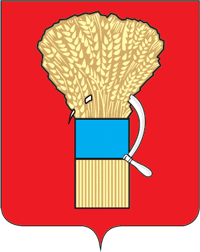 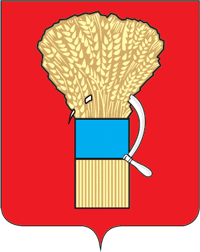 ДУМА УССУРИЙСКОГО ГОРОДСКОГО ОКРУГАРЕШЕНИЕДУМА УССУРИЙСКОГО ГОРОДСКОГО ОКРУГАРЕШЕНИЕДУМА УССУРИЙСКОГО ГОРОДСКОГО ОКРУГАРЕШЕНИЕ№ Председатель ДумыУссурийского городского округа _______________________ А.Н. ЧернышГлава Уссурийского городского округа __________________ Е.Е. Корж